Викторина на тему "Защитники Отечества" в старшей группеВикторина является одной из форм досуговой деятельности, она дает возможность для проявления познавательной активности дошкольников во всех областях знаний, в данном случае – это праздник День защитника Отечества. Очень важно именно в дошкольном возрасте развивать познавательный интерес и положительное отношение к службе в армии, формировать представления о российских воинах, вести работу по нравственно – патриотическому воспитанию дошкольников.Приоритетное направление (образовательная область) в соответствии с ФГОС ДО: «Познавательное развитие»; Интегрируется с направлениями: «Социально – коммуникативное развитие»; «Речевое развитие»; «Физическое развитие»; Цель: Создание условий для расширения представлений у дошкольников о государственном празднике – День защитника Отечества, закрепление знаний о Российской армии. Задачи: Образовательные: - закреплять знания детей о родах войск (танкисты, летчики, моряки и т.д.), военных профессиях; - формировать представления о российских воинах, охраняющих нашу Родину и празднике - День защитника Отечества; - расширять гендерные представления, формировать в мальчиках стремление быть сильными, стать защитниками своей Родины, воспитывать в девочках уважение к мальчикам, как будущим защитникам страны. Развивающие: - развивать у детей память, логическое мышление; - совершенствовать физические качества, координацию движений, развивать глазомер; Воспитательные: - воспитывать любовь и уважение к защитникам Отечества, патриотические чувства к Родине. Оборудование,  демонстрационный материал: мультимедийное оборудование, аудиозаписи военных песен, карточки, медали, эмблемы. Предварительная работа: - Чтение художественной литературы: С. Маршак «Наша Армия», С. Михалкова «Дядя Степа», Л. Кассиль «Твои защитники», В. Бороздин «Звездолетчики» и др. - Слушание и разучивание военных песен и стихотворений. Проведение тематических занятий, бесед: «Мой папа – защитник Родины», «Наша армия родная», «Военная машина», «Памятные места станицы Егорлыкской» и др. Дыхательная гимнастика «На защите», графомоторные дорожки на тему: «Защитники России», дидактическое пособие-цветок "Обмундирование солдата", дидактическая игра- пазлы "Военные профессии", вертушка "Составь рассказ о военных профессиях", дидактическая игра вертушка "Что нужно военным?", дыхательная гимнастика "На парашюте"Ход викториныВ интерактивную комнату входят дети старшей группы, проходят и занимают места. 1 ребенок: Спешим поздравить от души С Днем Армии и Флота! Защитой Родине служить – Хорошая работа! 2 ребенок: Российский воин бережет Родной страны покой и славу!Он на посту и наш народ Гордится Армией по праву!Добрый день, рада видеть вас ребята, и  особенно радостно поздравить всех присутствующих с наступающим праздником - Днем защитника Отечества. День нашей Армии сегодня! Сильней ее на свете нет. Привет защитникам народа! Российской армии – привет! Пройдет совсем немного времени, наши мальчишки подрастут и займут место тех, кто сейчас стоит на страже нашей Родины – России. Но чтобы стать защитником, нужно еще многому научиться. И сегодня наш праздник мы проведем как викторину: поиграем, посоревнуемся, проверим ловкость, смекалку наших ребят. Приветствуем наши команды, как они называются, сейчас мы узнаем. Воспитанники заранее делятся на 2 команды (с помощью считалки, жеребьевки) и выбирают своих капитанов. Приветствия команд: 1 команда «Защитники» Мы – команда смелая, Мы – команда лучшая. Вместе мы осилим всех, Нас ждет победа и успех! 2 команда «Отважные ребята» Мы отважные ребята, Защищать всех очень рады. Звезд мы с неба не хватаем, Но все время побеждаем!Воспитатель: Спасибо вам, «Защитники» и «Отважные ребята». Воспитатель: Прежде чем мы начнем нашу викторину, прослушайте и запомните правила ее проведения: - слушать внимательно все задания - за каждый правильный ответ команда получает 1 фишку, но если был дан неправильный ответ, право ответа переходит другой команде - победителем станет та команда, которая наберет больше фишек.Дети по очереди вытягивают карточки и отвечают на вопросы.Вопросы и карточки в приложении.Награждение команд – (медали всем участникам).Воспитатель: Вот и завершилась наша викторина, можно смело сказать, что всеучастники смогли показать свою ловкость, смекалку, находчивость.Вот какой у нас отряд –Очень дружных дошколят!Ведь ребята всей страныБыть отважными должны!Я поздравляю с праздником наших сильных смелых мальчиков, ведь вы будете Родине служить и защищать мир и покой нашего народа.Звучит песня «Служить России» (сл. И. Резник, муз. Э. Ханок)Приложение к викторине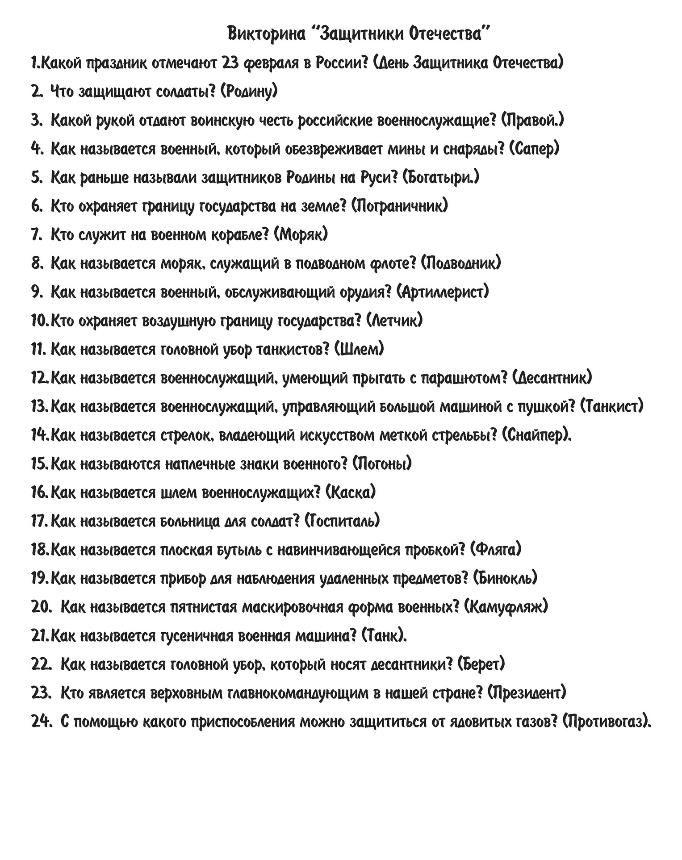 Карточки для викторины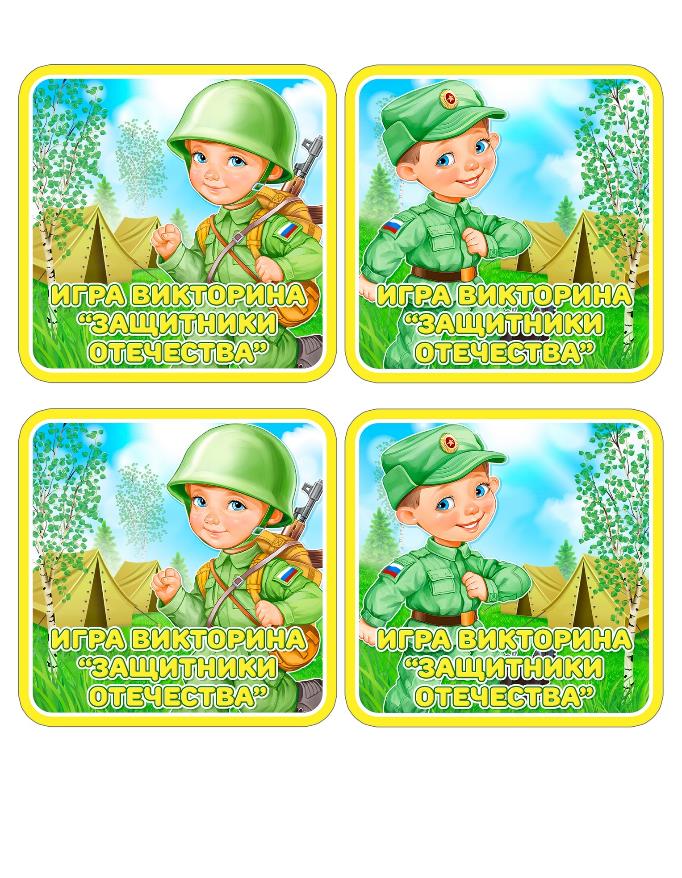 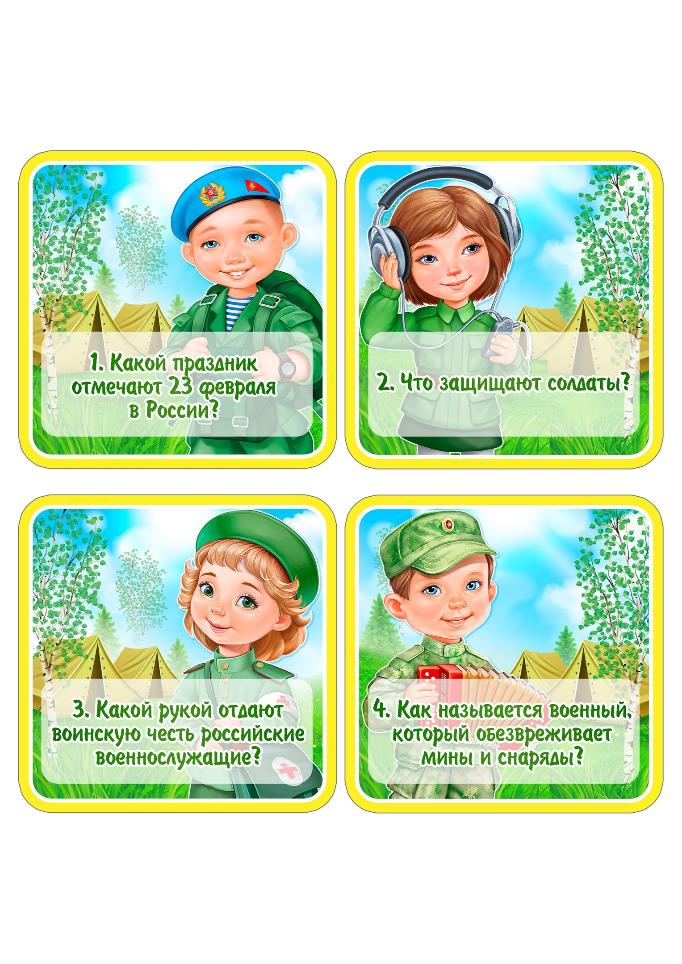 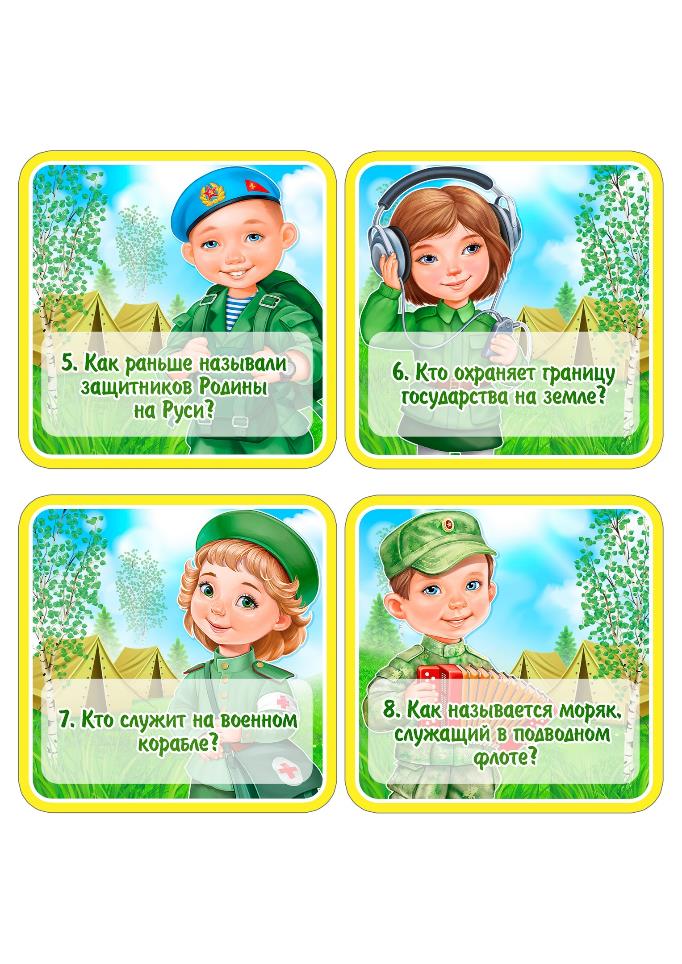 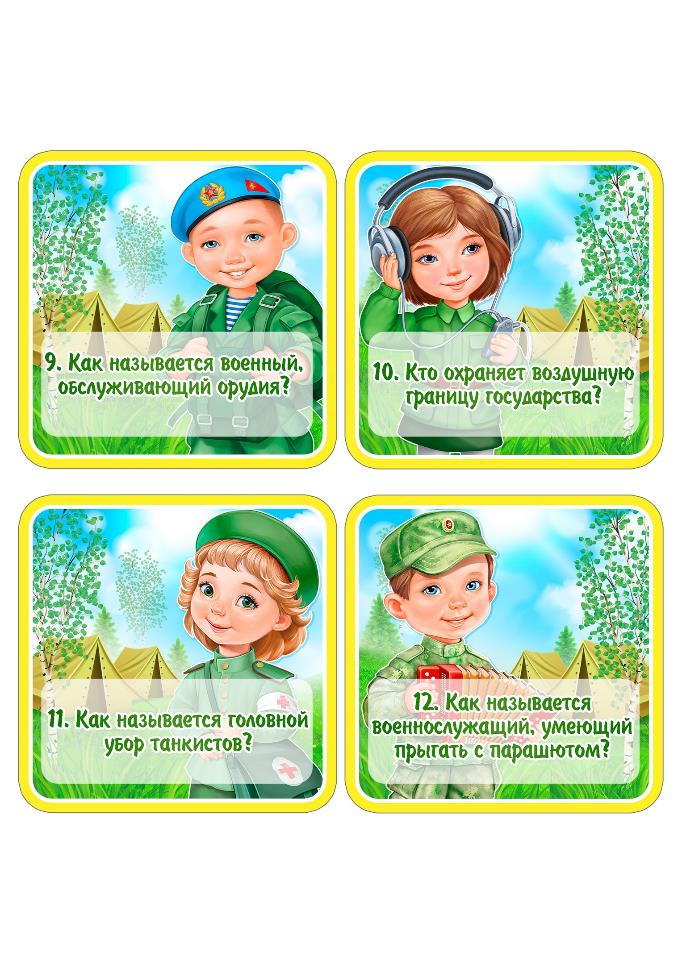 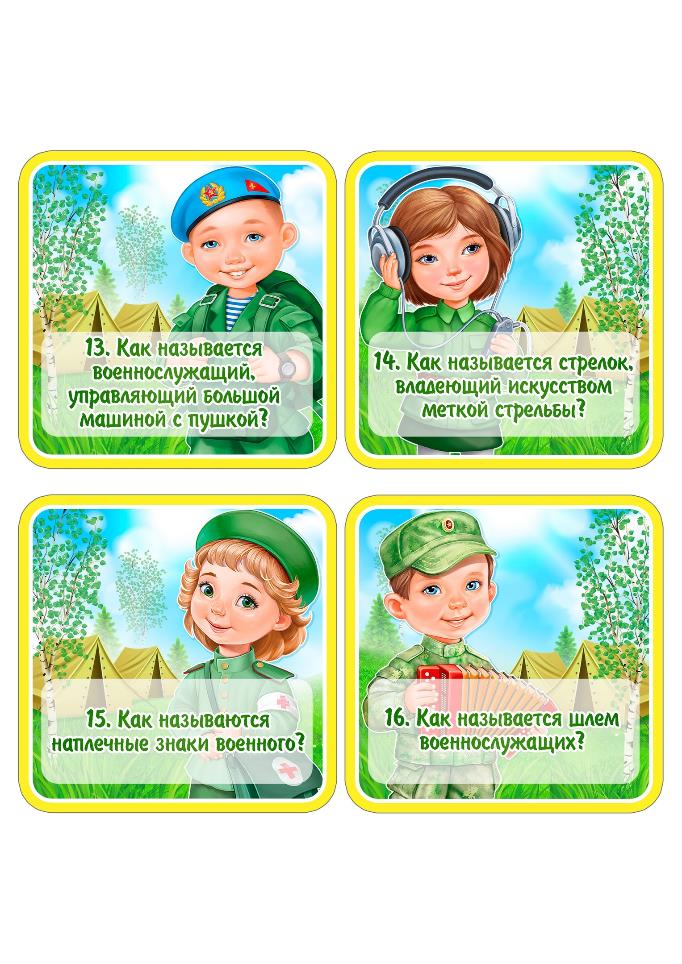 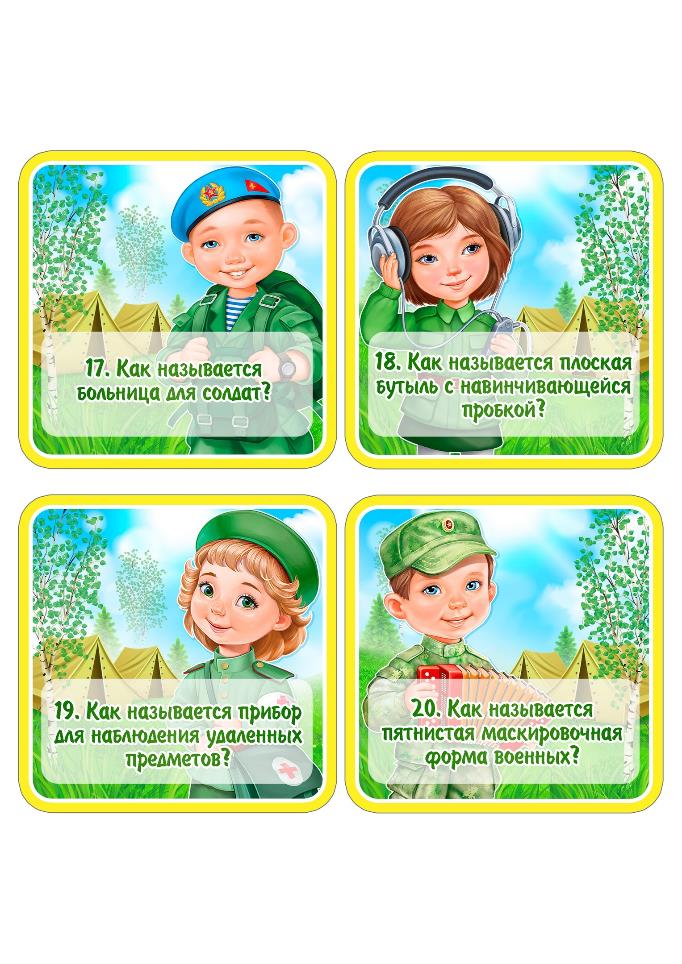 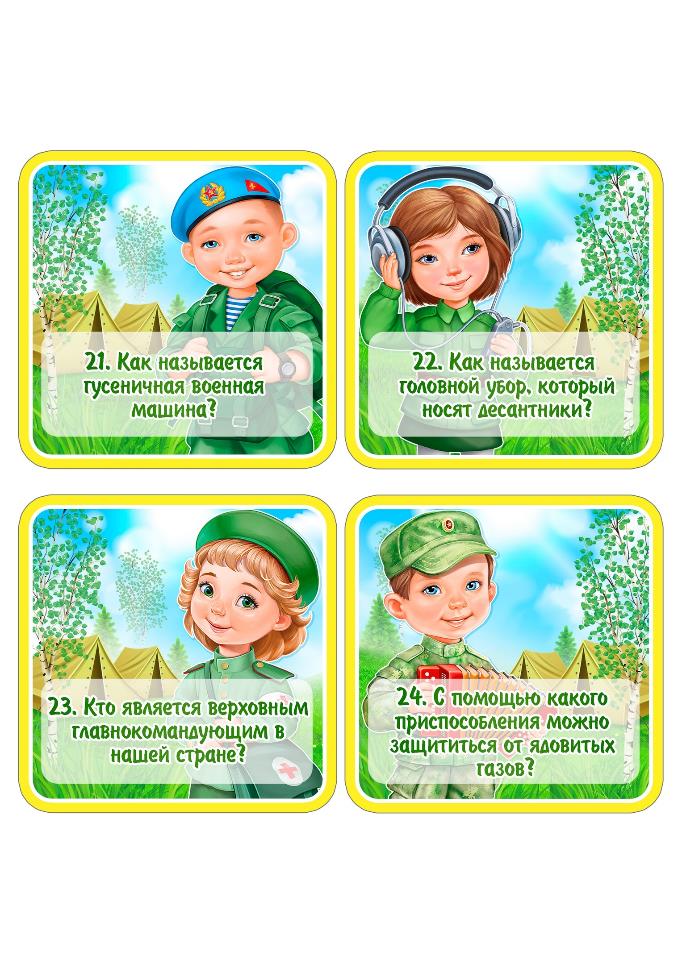 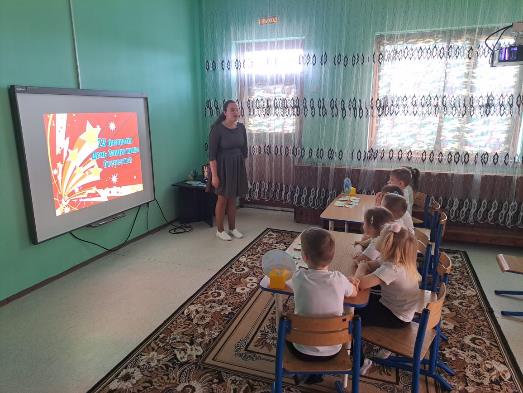 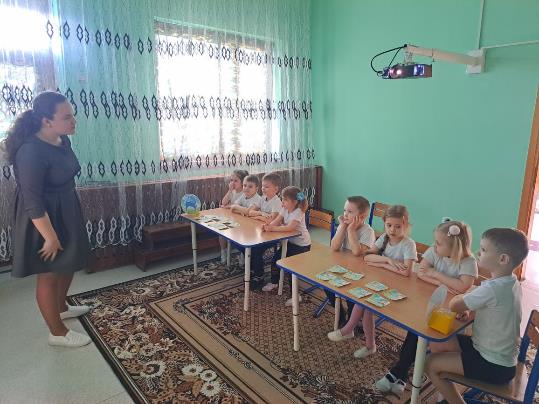 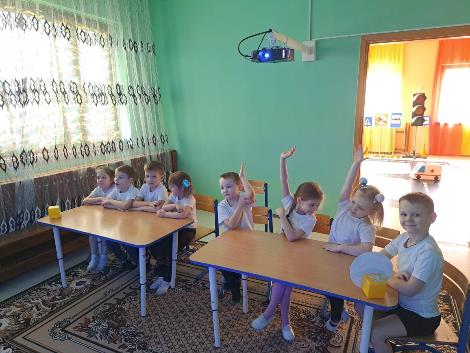 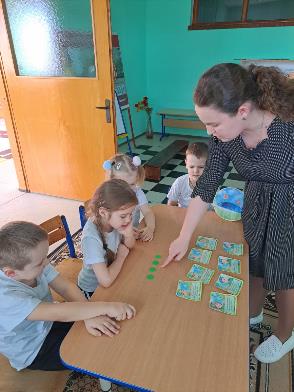 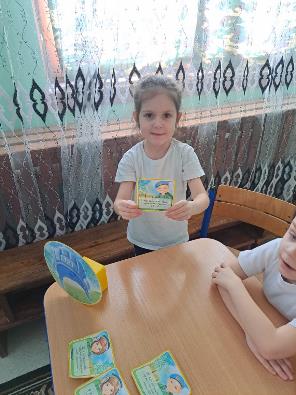 